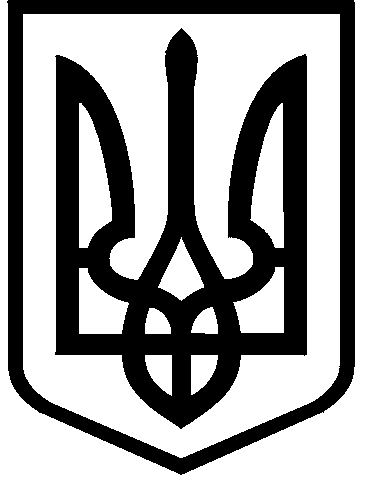 КИЇВСЬКА МІСЬКА РАДАIХ СКЛИКАННЯПОСТIЙНА КОМIСIЯ З ПИТАНЬ БЮДЖЕТУТА СОЦIАЛЬНО-ЕКОНОМIЧНОГО РОЗВИТКУ01044, м. Київ, вул. Хрещатик, 36, каб. 1001              тел.:(044)202-70-98, 202-70-43, 202-72-99Протокол № 16/53засідання постійної комісії Київської міської ради з питань бюджету та соціально-економічного розвиткувід 08.11.2022Місце проведення: Київська міська рада, м. Київ, вул. Хрещатик, 36,4 поверх, сесійна зала10-00Склад комісії – 26 депутатів Київської міської ради.Присутні – 14 депутатів Київської міської ради:Відсутні – 12 депутатів Київської міської ради: Гончаров В.В., Козак Т.М., Костюшко О.П., Михайлова А.А., Опадчий І.М., Порайко А.М., Товмасян В.Р., Царенко М.О., Чорній Б.П., Шовковський О.В. Ярошенко Р.В. Яловий В.Б.Присутні (запрошені) на засіданні постійної комісії:Порядок денний:Про розгляд інформації комунального підприємства «Київтранспарксервіс» щодо виконання протокольного доручення постійної комісії, наданого на засіданні 27.09.2022 (протокол № 13/50) (лист від 19.10.2022 № 053/05-2574).Про розгляд проєкту рішення Київської міської ради «Про виплату громадянці Цимбал Лілії Олександрівні одноразової матеріальної допомоги за належну для одержання земельну ділянку» (доручення заступника міського голови – секретаря Київської міської ради від 29.09.2022  № 08/231-1346/ПР).Про розгляд проєкту рішення Київської міської ради «Про зміну типу та найменування спеціалізованої школи І-ІІІ ступенів № 188 м. Києва з поглибленим вивченням російської мови» (доручення заступника міського голови – секретаря Київської міської ради від 29.09.2022  № 08/231-1342/ПР).Про розгляд проєкту рішення Київської міської ради «Про зміну типу та найменування навчально-виховного комплексу (спеціалізована школа І ступеня з поглибленим вивченням іспанської мови - суспільно-гуманітарна гімназія) № 176 імені Мігеля де Сервантеса Сааведри Дніпровського району міста Києва» (доручення заступника міського голови – секретаря Київської міської ради від 29.09.2022   № 08/231-1343/ПР).Про розгляд проєкту рішення Київської міської ради «Про зміну типу та найменування деяких закладів освіти Голосіївського району м. Києва» (доручення заступника міського голови – секретаря Київської міської ради від 29.09.2022 № 08/231-1344/ПР).Про розгляд проєкту рішення Київської міської ради «Про зміну типу та найменування середньої загальноосвітньої школи І-ІІІ ступенів № 62» (доручення заступника міського голови – секретаря Київської міської ради від 29.09.2022  № 08/231-1345/ПР).Про розгляд проєкту рішення Київської міської ради «Про зміну типу та найменування деяких закладів освіти Дніпровського району м. Києва» (доручення заступника міського голови – секретаря Київської міської ради від 13.10.2022 № 08/231-1393/ПР). Про розгляд проєкту рішення Київської міської ради «Про зміну типу та найменування комунального навчального закладу «Навчально-виховний комплекс «Струмочок» міста Києва (дошкільний навчальний заклад – школа І ступеня)» (доручення заступника міського голови – секретаря Київської міської ради від 13.10.2022 № 08/231-1394/ПР).Про розгляд проєкту рішення Київської міської ради «Про внесення змін до рішення Київської міської ради від 08 вересня 2022 року № 5406/5447 «Про створення комунального ліцею «Маріупольський ліцей міста Києва» (доручення заступника міського голови – секретаря Київської міської ради від 24.10.2022  № 08/231-1413/ПР).Про розгляд проєкту рішення Київської міської «Про деякі питання діяльності закладів освіти, що належать до комунальної власності територіальної громади міста Києва та передаються до сфери управління Деснянської районної в місті Києві державної адміністрації» (доручення заступника міського голови – секретаря Київської міської ради від 24.10.2022   № 08/231-1414/ПР).Про розгляд проєкту рішення Київської міської «Про забезпечення харчуванням учнів з числа дітей з інвалідністю, які здобувають освіту в комунальних закладах загальної середньої освіти територіальної громади міста Києва» (доручення заступника міського голови – секретаря Київської міської ради від 24.10.2022           № 08/231-1416/ПР).Про розгляд проєкту рішення Київської міської ради «Про визначення розмірів статутних капіталів закладів охорони здоров’я, переданих до сфери управління Святошинської районної в місті Києві державної адміністрації» (доручення заступника міського голови – секретаря Київської міської ради від 29.09.2022        № 08/231-№1347/ПР).Про розгляд проєкту рішення Київської міської ради «Про внесення змін до Міської цільової програми підвищення організації та безпеки дорожнього руху в місті Києві до 2022 року» (доручення заступника міського голови – секретаря Київської міської ради від 21.09.2022  № 08/231-1319/ПР).Про розгляд проєкту рішення Київської міської ради «Про внесення змін до рішення Київської міської ради від 30 березня 2022 року № 4551/4592 «Про деякі питання комплексної підтримки суб’єктів господарювання міста Києва під час дії воєнного стану, введеного Указом Президента України від 24 лютого 2022 року № 64/2022 «Про введення воєнного стану у Україні», затвердженого Законом України «Про затвердження Указу Президента України «Про введення воєнного стану в Україні» від 24 лютого 2022 року № 2102-ІХ» (доручення заступника міського голови – секретаря Київської міської ради від 22.09.2022                                № 08/231-1322/ПР).Про розгляд проєкту рішення Київської міської ради «Про затвердження Положення про проведення інвестиційних конкурсів із залучення інвесторів для будівництва, реконструкції, реставрації, капітального ремонту, технічного переоснащення тощо об’єктів комунальної власності територіальної громади міста Києва» (доручення заступника міського голови – секретаря Київської міської ради від 29.09.2022   № 08/231-1351/ПР).Про розгляд проєкту рішення Київської міської ради «Про звернення Київської міської ради до Кабінету Міністрів України щодо внесення змін до постанови Кабінету Міністрів України від 09 червня 2021 року № 590 «Про затвердження Порядку використання повноважень Державною казначейською службою в особливому режимі в умовах воєнного стану» (доручення заступника міського голови – секретаря Київської міської ради від 12.10.2022 № 08/231-1390/ПР).Про розгляд проєкту рішення Київської міської ради «Про затвердження Схеми оптимізації систем водопостачання та водовідведення міста Києва» (доручення заступника міського голови – секретаря Київської міської ради від 12.10.2022 № 08/231-1389/ПР).Про розгляд проєкту рішення Київської міської ради «Про внесення змін до рішення Київської міської ради від 30 березня 2022 року № 4551/4592 «Про деякі питання комплексної підтримки суб’єктів господарювання міста Києва під час дії воєнного стану, введеного Указом Президента України від 24 лютого 2022 року № 64/2022 «Про введення воєнного стану в Україні», затвердженого Законом України «Про затвердження Указу Президента України «Про введення воєнного стану в Україні» від 24 лютого 2022 року № 2102-ІХ» (доручення заступника міського голови – секретаря Київської міської ради від 20.10.2022                                     № 08/231-1405/ПР).Про розгляд проєкту рішення Київської міської ради «Про внесення змін до міської цільової програми з організації військової служби, виконання військового обов’язку, мобілізаційної підготовки і територіальної оборони у місті Києві «Захисник Києва» на 2022‒2024 роки, затвердженої рішенням Київської міської ради від 20.01.2022 № 4175/4216 (доручення заступника міського голови – секретаря Київської міської ради від 20.10.2022 № 08/231-1410).Про розгляд проєкту рішення Київської міської ради «Про внесення змін до рішення Київської міської ради від 15 листопада 2018 року № 2/6053 «Про затвердження Міської цільової програми зміцнення і розвитку міжнародних зв’язків на 2019-2022 роки»  (доручення заступника міського голови – секретаря Київської міської ради від 21.10.2022 № 08/231- 1412/ПР).Про розгляд проєкту рішення Київської міської «Про внесення змін до рішення Київської міської ради від 30 березня 2022 року № 4551/4592 «Про деякі питання комплексної підтримки суб'єктів господарювання міста Києва під час дії воєнного стану, введеного Указом Президента України від 24 лютого 2022 року № 64/2022 «Про введення воєнного стану в Україні», затвердженого Законом України «Про затвердження Указу Президента України «Про введення воєнного стану в Україні» від 24 лютого 2022 року № 2102-ІХ» та деякі питання щодо розміщення тимчасових споруд» (доручення заступника міського голови – секретаря Київської міської ради від 26.10.2022  № 08/131-1418/ПР).Про розгляд проєкту рішення Київської міської «Про впровадження безоплатного проїзду усіма видами міського громадського транспорту для особового складу Сил територіальної оборони Збройних Сил України, Добровольчого формування територіальної громади на період дії воєнного стану, введеного Указом Президента України від 24 лютого 2022 року № 64/2022 «Про введення воєнного стану в Україні», затвердженого Законом України «Про затвердження Указу Президента України «Про введення воєнного стану в Україні» від 24 лютого 2022 року № 2102-ІХ» (доручення заступника міського голови – секретаря Київської міської ради від 27.10.2022   № 08/231-1422/ПР).Про розгляд проєкту рішення Київської міської «Про затвердження Порядку відбору громадських організацій, на утриманні яких знаходяться притулки для безпритульних тварин (котів, собак), що виловлені/знайдені на території міста Києва для надання фінансової підтримки з міського бюджету» (доручення заступника міського голови – секретаря Київської міської ради від 31.10.2022              № 08/131-1429/ПР).  Про розгляд листа КП «Керуюча компанія з обслуговування житлового фонду Деснянського району м. Києва» № 102-49-1244 46-2360 від 27.10.2022 щодо погодження використання напрямів використання коштів статутного капіталу.Про розгляд листів Дніпровської районної в місті Києві державної адміністрації від 31.10.2022 № 103/5721/41/1 та КП «Керуюча компанія з обслуговування житлового фонду Дніпровського району м. Києва» від 02.11.2022 № 103/45-2743 щодо погодження напрямів використання коштів статутного капіталу підприємства.Про розгляд листів КП «Керуюча компанія з обслуговування житлового фонду  Оболонського району м. Києва» № 463-1491 від 25.10.2022 № 463-1514 від 26.10.2022 щодо погодження напрямів використання використання коштів статутного капіталу.Про розгляд листів Печерської районної в місті Києві державної адміністрації від 31.10.2022 № 105/01-691 та КП «Керуюча компанія з обслуговування житлового фонду   Печерського району м. Києва» № 432-2450 від 27.10.2022 щодо погодження напрямів  використання коштів статутного капіталу підприємства. Про розгляд листа Дарницької районної  в місті Києві державної адміністрації № 101-7246/02 від 26.10.2022 щодо погодження напрямів використання коштів статутного капіталу керуючої компанії.Про розгляд листів Шевченківської районної  в місті Києві державної адміністрації  № 109-4695 від 27.10.2022 та КП «Керуюча компанія з обслуговування житлового фонду Шевченківського району м. Києва» від 27.10.2022 № 45-1693 щодо погодження напрямів використання коштів статутного капіталу керуючої компанії. Про розгляд листа КП «Керуюча компанія з обслуговування житлового фонду Святошинського району м. Києва» від 28.10.2022 № 107/56-1489 щодо погодження напрямів використання коштів статутного капіталу керуючої компанії.Про розгляд електронної петиції від інвесторів житлових комплексів (об'єктів незавершеного будівництва) будівельної компанії «Укрбуд» (від 03.10.2022                  № 08/КО-1786).Про розгляд електронної петиції щодо сприяння пришвидшенню виконання Меморандуму щодо добудови об’єктів АТ АКБ «Аркада» (від 11.10.2022                       № 08/КО-1874)Про розгляд електронної петиції  щодо добудови метро на Виноградар (від 11.10.2022 № 08/КО-1875)Про надання 2-х кандидатур від постійної комісії Київської міської ради з питань бюджету та соціально-економічного розвитку до складу Експертних груп Робочої групи з розробки проєкту Стратегії розвитку міста Києва до 2035 року та Плану заходів з її реалізації (лист Департаменту економіки та інвестицій виконавчого органу Київської міської ради (Київської міської державної адміністрації) від 27.09.2022 № 050/17-2815).Про розгляд скарги Данилюка О.А. щодо дотриманням Департаментом земельних ресурсів виконавчої дисципліни (вх. КМР від 24.10.2022 № 08/17732).СЛУХАЛИ: Вітренка А.О. з інформацією щодо проєкту порядку денного засідання постійної комісії Київської міської ради з питань бюджету та соціально-економічного розвитку від 08.11.2022 № 16/53 та запропонував взяти його за основу.ВИРІШИЛИ: Взяти за основу проєкт порядку денного засідання постійної комісії Київської міської ради з питань бюджету та соціально-економічного розвитку від 08.11.2022 № 16/53.ГОЛОСУВАЛИ:  «за» – 14,  «проти» – 0, «утримались» – 0, «не голосували» – 0. Рішення прийнято. Питання, винесені на розгляд з голосу:ВИСТУПИВ: Вітренко А.О. з пропозицією перенести розгляд питання  № 1 «Про розгляд інформації комунального підприємства «Київтранспарксервіс» щодо виконання протокольного доручення постійної комісії, наданого на засіданні 27.09.2022 (протокол № 13/50) (лист від 19.10.2022 № 053/05-2574) порядку денного засідання на одне з наступних засідань.ВИСТУПИВ: Вітренко А.О. з пропозицією перенести розгляд питання  № 22 «Про  розгляд проєкту рішення Київської міської «Про впровадження безоплатного проїзду усіма видами міського громадського транспорту для особового складу Сил територіальної оборони Збройних Сил України, Добровольчого формування територіальної громади на період дії воєнного стану, введеного Указом Президента України від 24 лютого 2022 року № 64/2022 «Про введення воєнного стану в Україні», затвердженого Законом України «Про затвердження Указу Президента України «Про введення воєнного стану в Україні» від 24 лютого 2022 року № 2102-ІХ» (доручення заступника міського голови – секретаря Київської міської ради від 27.10.2022  № 08/231-1422/ПР) на одне з наступних засідань, та розглянути проєкт рішення після його розгляду постійними комісіями Київської міської ради з питань транспорту, зв’язку та реклами та з питань цифрової трансформації та адміністративних послуг. ВИСТУПИВ: Слончак В.В. з пропозицією доповнити порядок денний засідання постійної комісії питанням «Про розгляд проєкту рішення Київської міської ради «Про внесення змін до міської цільової програми «Здоров'я киян» на 2020-2023 роки» (доручення заступника міського голови – секретаря Київської міської ради від 08.11.2022   № 08/231-1508/ПР).ВИСТУПИВ: Слончак В.В. з пропозицією доповнити порядок денний засідання постійної комісії питанням «Про розгляд проєкту рішення Київської міської ради «Про внесення змін до міської цільової програми «Громадське здоров’я» на 2022-2025 роки» (доручення заступника міського голови – секретаря Київської міської ради від 08.11.2022  № 08/231-1509/ПР).ВИСТУПИВ: Банас Д.М. з пропозицією доповнити порядок денний засідання постійної комісії питанням «Про розгляд листа КП «Керуюча компанія з обслуговування житлового фонду Подільського району м. Києва» від 03.11.2022               № 10663-2155  щодо погодження напрямів використання коштів статутного капіталу керуючої компанії.ВИСТУПИВ: Іщенко М.В. з пропозицією доповнити порядок денний засідання постійної комісії питанням «Про розгляд проєкту рішення Київської міської ради «Про внесення змін до Програми вирішення депутатами Київської міської ради соціально-економічних проблем, виконання передвиборних програм та доручень виборців на 2021 – 2025 роки щодо забезпечення фінансування додаткових заходів у сфері соціального захисту та соціального забезпечення в умовах запровадженого в Україні правового режиму воєнного стану на 2023 рік».ВИСТУПИВ: Вітренко А.О.  з пропозицією доповнити порядок денний засідання постійної комісії питанням «Про розгляд проєкту рішення Київської міської ради «Про затвердження «Міська цільова програма часткової компенсації  вартості закупівлі електрогенераторів  для забезпечення потреб об’єднання  співвласників багатоквартирних будинків  міста Києва  під час підготовки  опалювального сезону  2022/2023» (доручення заступника міського голови – секретаря Київської міської ради від 07.11.2022 № 08/231 – 1506/ПР).ВИСТУПИВ: Вітренко А.О. щодо прийняття в цілому порядку денного засідання постійної комісії Київської міської ради з питань бюджету та соціально-економічного розвитку від 08.11.2022 № 16/53 з урахуванням пропозицій, озвучених депутатами Вітренком А.О., Слончаком В.В., Банасом Д.М. та              Іщенком М.В.ВИРІШИЛИ: Затвердити в цілому порядок денний засідання постійної комісії Київської міської ради з питань бюджету та соціально-економічного розвитку від 08.11.2022 № 16/53 з урахуванням пропозицій, озвучених депутатами              Вітренком А.О., Слончаком В.В., Банасом Д.М. та Іщенком М.В.ГОЛОСУВАЛИ:  «за» – 14,  «проти» – 0, «утримались» – 0, «не голосували» – 0.Рішення прийнято. Розгляд (обговорення) питань порядку денного: Про розгляд інформації комунального підприємства «Київтранспарксервіс» щодо виконання протокольного доручення постійної комісії, наданого на засіданні 27.09.2022 (протокол № 13/50) (лист від 19.10.2022                                       № 053/05-2574).Питання знято з розгляду при формуванні порядку денного засідання.Про розгляд проєкту рішення Київської міської ради «Про виплату громадянці Цимбал Лілії Олександрівні одноразової матеріальної допомоги за належну для одержання земельну ділянку» (доручення заступника міського голови – секретаря Київської міської ради від 29.09.2022                      № 08/231-1346/ПР).ВИРІШИЛИ: Підтримати проєкт рішення Київської міської ради «Про виплату громадянці Цимбал Лілії Олександрівні одноразової матеріальної допомоги за належну для одержання земельну ділянку» (доручення заступника міського голови – секретаря Київської міської ради від 29.09.2022  № 08/231-1346/ПР).	ГОЛОСУВАЛИ:  «за» – 14,  «проти» – 0, «утримались» – 0, «не голосували» – 0.Рішення прийнято.Про розгляд проєкту рішення Київської міської ради «Про зміну типу та найменування спеціалізованої школи І-ІІІ ступенів № 188 м. Києва з поглибленим вивченням російської мови» (доручення заступника міського голови – секретаря Київської міської ради від 29.09.2022  № 08/231-1342/ПР).     ВИРІШИЛИ: Підтримати проєкт  рішення Київської міської ради «Про зміну типу та найменування спеціалізованої школи І-ІІІ ступенів № 188 м. Києва з поглибленим вивченням російської мови» (доручення заступника міського голови – секретаря Київської міської ради від 29.09.2022  № 08/231-1342/ПР).      ГОЛОСУВАЛИ:  «за» – 14,  «проти» – 0, «утримались» – 0, «не голосували» – 0.     Рішення прийнято.Про розгляд проєкту рішення Київської міської ради «Про зміну типу та найменування навчально-виховного комплексу (спеціалізована школа І ступеня з поглибленим вивченням іспанської мови - суспільно-гуманітарна гімназія) № 176 імені Мігеля де Сервантеса Сааведри Дніпровського району міста Києва» (доручення заступника міського голови – секретаря Київської міської ради від 29.09.2022   № 08/231-1343/ПР).ВИРІШИЛИ: Підтримати проєкт  рішення Київської міської ради «Про зміну типу та найменування навчально-виховного комплексу (спеціалізована школа І ступеня з поглибленим вивченням іспанської мови - суспільно-гуманітарна гімназія) № 176 імені Мігеля де Сервантеса Сааведри Дніпровського району міста Києва» (доручення заступника міського голови – секретаря Київської міської ради від 29.09.2022   № 08/231-1343/ПР).ГОЛОСУВАЛИ:  «за» – 14,  «проти» – 0, «утримались» – 0, «не голосували» – 0.Рішення прийнято.Про розгляд проєкту рішення Київської міської ради «Про зміну типу та найменування деяких закладів освіти Голосіївського району м. Києва» (доручення заступника міського голови – секретаря Київської міської ради від 29.09.2022 № 08/231-1344/ПР).ВИРІШИЛИ: Підтримати проєкт  рішення Київської міської ради «Про зміну типу та найменування деяких закладів освіти Голосіївського району м. Києва» (доручення заступника міського голови – секретаря Київської міської ради від 29.09.2022 № 08/231-1344/ПР).ГОЛОСУВАЛИ:  «за» – 14,  «проти» – 0, «утримались» – 0, «не голосували» – 0.Рішення прийнято.Про розгляд проєкту рішення Київської міської ради «Про зміну типу та найменування середньої загальноосвітньої школи І-ІІІ ступенів № 62» (доручення заступника міського голови – секретаря Київської міської ради від 29.09.2022  № 08/231-1345/ПР).       ВИРІШИЛИ: Підтримати проєкт рішення Київської міської ради «Про зміну типу та найменування середньої загальноосвітньої школи І-ІІІ ступенів № 62» (доручення заступника міського голови – секретаря Київської міської ради від 29.09.2022  № 08/231-1345/ПР).        ГОЛОСУВАЛИ:  «за» – 14,  «проти» – 0, «утримались» – 0, «не голосували» – 0.Рішення прийнято.Про розгляд проєкту рішення Київської міської ради «Про зміну типу та найменування деяких закладів освіти Дніпровського району м. Києва» (доручення заступника міського голови – секретаря Київської міської ради від 13.10.2022 № 08/231-1393/ПР).ВИРІШИЛИ: Підтримати проєкт рішення Київської міської ради «Про зміну типу та найменування деяких закладів освіти Дніпровського району м. Києва» (доручення заступника міського голови – секретаря Київської міської ради від 13.10.2022 № 08/231-1393/ПР).ГОЛОСУВАЛИ:  «за» – 14,  «проти» – 0, «утримались» – 0, «не голосували» – 0.Рішення прийнято. Про розгляд проєкту рішення Київської міської ради «Про зміну типу та найменування комунального навчального закладу «Навчально-виховний комплекс «Струмочок» міста Києва (дошкільний навчальний заклад – школа І ступеня)» (доручення заступника міського голови – секретаря Київської міської ради від 13.10.2022 № 08/231-1394/ПР).       ВИРІШИЛИ: Підтримати проєкт рішення Київської міської ради «Про зміну типу та найменування комунального навчального закладу «Навчально-виховний комплекс «Струмочок» міста Києва (дошкільний навчальний заклад – школа І ступеня)» (доручення заступника міського голови – секретаря Київської міської ради від 13.10.2022 № 08/231-1394/ПР).        ГОЛОСУВАЛИ:  «за» – 14,  «проти» – 0, «утримались» – 0, «не голосували» – 0.      Рішення прийнято.Про розгляд проєкту рішення Київської міської ради «Про внесення змін до рішення Київської міської ради від 08 вересня 2022 року № 5406/5447 «Про створення комунального ліцею «Маріупольський ліцей міста Києва» (доручення заступника міського голови – секретаря Київської міської ради від 24.10.2022  № 08/231-1413/ПР).ВИРІШИЛИ: Підтримати проєкт рішення Київської міської ради «Про внесення змін до рішення Київської міської ради від 08 вересня 2022 року № 5406/5447 «Про створення комунального ліцею «Маріупольський ліцей міста Києва» (доручення заступника міського голови – секретаря Київської міської ради від 24.10.2022            № 08/231-1413/ПР).ГОЛОСУВАЛИ:  «за» – 14,  «проти» – 0, «утримались» – 0, «не голосували» – 0.Рішення прийнято.Про розгляд проєкту рішення Київської міської «Про деякі питання діяльності закладів освіти, що належать до комунальної власності територіальної громади міста Києва та передаються до сфери управління Деснянської районної в місті Києві державної адміністрації» (доручення заступника міського голови – секретаря Київської міської ради від 24.10.2022   № 08/231-1414/ПР).       ВИРІШИЛИ: Підтримати проєкт рішення Київської міської «Про деякі питання                 діяльності закладів освіти, що належать до комунальної власності територіальної громади міста Києва та передаються до сфери управління Деснянської районної в місті Києві державної адміністрації» (доручення заступника міського голови – секретаря Київської міської ради від 24.10.2022 № 08/231-1414/ПР).       ГОЛОСУВАЛИ:  «за» – 14,  «проти» – 0, «утримались» – 0, «не голосували» – 0.       Рішення прийнято.Про розгляд проєкту рішення Київської міської «Про забезпечення харчуванням учнів з числа дітей з інвалідністю, які здобувають освіту в комунальних закладах загальної середньої освіти територіальної громади міста Києва» (доручення заступника міського голови – секретаря Київської міської ради від 24.10.2022 № 08/231-1416/ПР).ВИРІШИЛИ: Підтримати проєкт рішення Київської міської «Про забезпечення харчуванням учнів з числа дітей з інвалідністю, які здобувають освіту в комунальних закладах загальної середньої освіти територіальної громади міста Києва» (доручення заступника міського голови – секретаря Київської міської ради від 24.10.2022 № 08/231-1416/ПР).ГОЛОСУВАЛИ:  «за» – 14,  «проти» – 0, «утримались» – 0, «не голосували» – 0.Рішення прийнято.Про розгляд проєкту рішення Київської міської ради «Про визначення розмірів статутних капіталів закладів охорони здоров’я, переданих до сфери управління Святошинської районної в місті Києві державної адміністрації» (доручення заступника міського голови – секретаря Київської міської ради від 29.09.2022 № 08/231-№1347/ПР).       ВИРІШИЛИ: Підтримати проєкт рішення Київської міської ради «Про визначення розмірів статутних капіталів закладів охорони здоров’я, переданих до сфери управління Святошинської районної в місті Києві державної адміністрації» (доручення заступника міського голови – секретаря Київської міської ради від 29.09.2022 № 08/231-№1347/ПР).ГОЛОСУВАЛИ:  «за» – 14,  «проти» – 0, «утримались» – 0, «не голосували» – 0.Рішення прийнято.Про розгляд проєкту рішення Київської міської ради «Про внесення змін до Міської цільової програми підвищення організації та безпеки дорожнього руху в місті Києві до 2022 року» (доручення заступника міського голови – секретаря Київської міської ради від 21.09.2022  № 08/231-1319/ПР).СЛУХАЛИ: Інформацію Кандибора Р.В. – директора Департаменту транспортної інфраструктури виконавчого органу Київської міської ради (Київської міської державної адміністрації) щодо проєкту рішення Київської міської ради «Про внесення змін до Міської цільової програми підвищення організації та безпеки дорожнього руху в місті Києві до 2022 року».В ОБГОВОРЕННІ ВЗЯЛИ УЧАСТЬ: Вітренко А.О., Странніков А.М.,                 Андронов В.Є., Кандибор Р.В. - директор Департаменту транспортної інфраструктури виконавчого органу Київської міської ради (Київської міської державної адміністрації), Черній В.Д. – директор КП «Центр організації дорожнього руху».ВИРІШИЛИ: Підтримати проєкт рішення Київської міської ради «Про внесення змін до Міської цільової програми підвищення організації та безпеки дорожнього руху в місті Києві до 2022 року» (доручення заступника міського голови – секретаря Київської міської ради від 21.09.2022  № 08/231-1319/ПР). ГОЛОСУВАЛИ: «за» – 14, «проти» – 0,   «утримались» – 0, «не голосували» – 0.Рішення прийнято.Про розгляд проєкту рішення Київської міської ради «Про внесення змін до рішення Київської міської ради від 30 березня 2022 року № 4551/4592 «Про деякі питання комплексної підтримки суб’єктів господарювання міста Києва під час дії воєнного стану, введеного Указом Президента України від 24 лютого 2022 року № 64/2022 «Про введення воєнного стану у Україні», затвердженого Законом України «Про затвердження Указу Президента України «Про введення воєнного стану в Україні» від 24 лютого 2022 року № 2102-ІХ» (доручення заступника міського голови – секретаря Київської міської ради від 22.09.2022 № 08/231-1322/ПР).       ВИРІШИЛИ: Перенести розгляд проєкту рішення Київської міської ради «Про внесення змін до рішення Київської міської ради від 30 березня 2022 року                      № 4551/4592 «Про деякі питання комплексної підтримки суб’єктів господарювання міста Києва під час дії воєнного стану, введеного Указом Президента України від 24 лютого 2022 року № 64/2022 «Про введення воєнного стану у Україні», затвердженого Законом України «Про затвердження Указу Президента України «Про введення воєнного стану в Україні» від 24 лютого 2022 року № 2102-ІХ» (доручення заступника міського голови – секретаря Київської міської ради від 22.09.2022 № 08/231-1322/ПР) на одне із наступних засідань постійної комісії у зв’язку з відсутністю доповідача.ГОЛОСУВАЛИ: «за» – 14, «проти» – 0,   «утримались» – 0, «не голосували» – 0.Рішення прийнято.Про розгляд проєкту рішення Київської міської ради «Про затвердження Положення про проведення інвестиційних конкурсів із залучення інвесторів для будівництва, реконструкції, реставрації, капітального ремонту, технічного переоснащення тощо об’єктів комунальної власності територіальної громади міста Києва» (доручення заступника міського голови – секретаря Київської міської ради від 29.09.2022    № 08/231-1351/ПР).         ВИСТУПИЛА: Мельник Н.О. – директор Департаменту економіки та інвестицій виконавчого органу Київської міської ради (Київської міської державної адміністрації) з пропозицією створити робочу групу для доопрацювання зазначеного проєкту рішення.В ОБГОВОРЕННІ ВЗЯЛИ УЧАСТЬ: Вітренко А.О., Мельник Н.О. – директор Департаменту економіки та інвестицій виконавчого органу Київської міської ради (Київської міської державної адміністрації).ВИРІШИЛИ: Створити робочу групу для доопрацювання проєкту рішення Київської міської ради «Про затвердження Положення про проведення інвестиційних конкурсів із залучення інвесторів для будівництва, реконструкції, реставрації, капітального ремонту, технічного переоснащення тощо об’єктів комунальної власності територіальної громади міста Києва» (доручення заступника міського голови – секретаря Київської міської ради від 29.09.2022      № 08/231-1351/ПР) у складі 7 осіб:  Слончак В.В., Шлапак А.В., Іщенко М.В., Странніков А.М., Ковалевська Л.О., Пашинна Л.В., Говорова О.І. Робочій групі протягом 14 календарних днів доопрацювати зазначений проєкт рішення. ГОЛОСУВАЛИ: «за» – 14, «проти» – 0,   «утримались» – 0, «не голосували» – 0.Рішення прийнято.Про розгляд проєкту рішення Київської міської ради «Про звернення Київської міської ради до Кабінету Міністрів України щодо внесення змін до постанови Кабінету Міністрів України від 09 червня 2021 року № 590 «Про затвердження Порядку використання повноважень Державною казначейською службою в особливому режимі в умовах воєнного стану» (доручення заступника міського голови – секретаря Київської міської ради від 12.10.2022 № 08/231-1390/ПР).ВИСТУПИВ: Вітренко А.О. з пропозицією перенести розгляд зазначеного проєкту рішення на наступне засідання постійної комісії.ВИРІШИЛИ: Перенести розгляд проєкту рішення Київської міської ради «Про звернення Київської міської ради до Кабінету Міністрів України щодо внесення змін до постанови Кабінету Міністрів України від 09 червня 2021 року № 590 «Про затвердження Порядку використання повноважень Державною казначейською службою в особливому режимі в умовах воєнного стану» (доручення заступника міського голови – секретаря Київської міської ради від 12.10.2022 № 08/231-1390/ПР). ГОЛОСУВАЛИ: «за» – 14, «проти» – 0,   «утримались» – 0, «не голосували» – 0.Рішення прийнято.Про розгляд проєкту рішення Київської міської ради «Про затвердження Схеми оптимізації систем водопостачання та водовідведення міста Києва» (доручення заступника міського голови – секретаря Київської міської ради від 12.10.2022 № 08/231-1389/ПР).ВИСТУПИВ: Вітренко А.О. з інформацією, що суб’єктом подання було застосовано принцип «мовчазної згоди»  до вищезазначеного проєкту рішення.Відповідно до статті 30 Регламенту Київської міської ради у разі, якщо постійна комісія, що не є профільною з розгляду відповідного проєкту рішення, не розглянула проєкт рішення або не прийняла жодних висновків протягом двадцяти днів з моменту реєстрації проєкту рішення в управлінні організаційного та документального забезпечення діяльності Київради, проєкт рішення вважається підтриманим такою постійною комісією.  Голосування не проводилося.Про розгляд проєкту рішення Київської міської ради «Про внесення змін до рішення Київської міської ради від 30 березня 2022 року № 4551/4592 «Про деякі питання комплексної підтримки суб’єктів господарювання міста Києва під час дії воєнного стану, введеного Указом Президента України від 24 лютого 2022 року № 64/2022 «Про введення воєнного стану в Україні», затвердженого Законом України «Про затвердження Указу Президента України «Про введення воєнного стану в Україні» від 24 лютого 2022 року № 2102-ІХ» (доручення заступника міського голови – секретаря Київської міської ради від 20.10.2022   № 08/231-1405/ПР).СЛУХАЛИ: Інформацію Іщенка М.В. щодо проєкту рішення Київської міської ради «Про внесення змін до рішення Київської міської ради від 30 березня 2022 року № 4551/4592 «Про деякі питання комплексної підтримки суб’єктів господарювання міста Києва під час дії воєнного стану, введеного Указом Президента України від 24 лютого 2022 року № 64/2022 «Про введення воєнного стану в Україні», затвердженого Законом України «Про затвердження Указу Президента України «Про введення воєнного стану в Україні» від 24 лютого 2022 року № 2102-ІХ».ВИСТУПИВ: Банас Д.М. з правкою до проєкту рішення, а саме: доповнити проєкт рішення пунктом 2: «Скасувати з моменту прийняття пункт 3 додатку 2 до рішення Київської міської ради від 14.07.2022 № 4909/4950. Пункти 2, 3 проєкту рішення відповідно вважати пунктами 3, 4.».В ОБГОВОРЕННІ ВЗЯЛИ УЧАСТЬ: Старостенко Г.В., Іщенко М.В.,                      Вітренко А.О., Банас Д.М. ВИРІШИЛИ: Підтримати проєкт рішення Київської міської ради «Про внесення змін до рішення Київської міської ради від 30 березня 2022 року № 4551/4592 «Про деякі питання комплексної підтримки суб’єктів господарювання міста Києва під час дії воєнного стану, введеного Указом Президента України від 24 лютого 2022 року № 64/2022 «Про введення воєнного стану в Україні», затвердженого Законом України «Про затвердження Указу Президента України «Про введення воєнного стану в Україні» від 24 лютого 2022 року № 2102-ІХ» (доручення заступника міського голови – секретаря Київської міської ради від 20.10.2022   № 08/231-1405/ПР) з правкою, озвученою Банасом Д.М.ГОЛОСУВАЛИ:  «за» – 11,  «проти» – 0, «утримались» – 2, «не голосували» – 1.Рішення не прийнято.Про розгляд проєкту рішення Київської міської ради «Про внесення змін до міської цільової програми з організації військової служби, виконання військового обов’язку, мобілізаційної підготовки і територіальної оборони у місті Києві «Захисник Києва» на 2022‒2024 роки, затвердженої рішенням Київської міської ради від 20.01.2022 № 4175/4216 (доручення заступника міського голови – секретаря Київської міської ради від 20.10.2022                               № 08/231-1410).        СЛУХАЛИ: Інформацію Куявського О.Ю. – першого заступника директора Департаменту муніципальної безпеки виконавчого органу Київської міської ради (Київської міської державної адміністрації) щодо проєкту рішення Київської міської ради «Про внесення змін до міської цільової програми з організації військової служби, виконання військового обов’язку, мобілізаційної підготовки і територіальної оборони у місті Києві «Захисник Києва» на 2022‒2024 роки, затвердженої рішенням Київської міської ради від 20.01.2022 № 4175/4216.        ВИСТУПИВ: Андронов В.Є. з правкою до проєкту рішення, а саме: пункт 2.3. проєкту рішення доповнити наступним підпунктом: у графі 3 «Заходи програми» позиції 9 слова та цифри «9. Забезпечення ремонту/відновлення та технічного обслуговування військової техніки (автомобільні транспортні засоби сил оборони та безпеки)» замінити на слова та цифри «9. Забезпечення ремонту/відновлення та технічного обслуговування військової техніки (у тому числі автомобільні транспортні засоби сил оборони та безпеки)».ВИРІШИЛИ: Підтримати проєкт рішення Київської міської ради «Про внесення змін до міської цільової програми з організації військової служби, виконання військового обов’язку, мобілізаційної підготовки і територіальної оборони у місті Києві «Захисник Києва» на 2022‒2024 роки, затвердженої рішенням Київської міської ради від 20.01.2022 № 4175/4216 (доручення заступника міського голови – секретаря Київської міської ради від 20.10.2022  № 08/231-1410) з правкою, озвученою Андроновим В.Є.ГОЛОСУВАЛИ:  «за» – 14,  «проти» – 0, «утримались» – 0, «не голосували» – 0.Рішення прийнято.Про розгляд проєкту рішення Київської міської ради «Про внесення змін до рішення Київської міської ради від 15 листопада 2018 року № 2/6053 «Про затвердження Міської цільової програми зміцнення і розвитку міжнародних зв’язків на 2019-2022 роки»  (доручення заступника міського голови – секретаря Київської міської ради від 21.10.2022 № 08/231- 1412/ПР).СЛУХАЛИ: Інформацію Голоти Т.А. - начальника управління міжнародних зв’язків апарату виконавчого органу Київської міської ради  (Київської міської державної адміністрації) щодо проєкту рішення Київської міської ради «Про внесення змін до рішення Київської міської ради від 15 листопада 2018 року № 2/6053 «Про затвердження Міської цільової програми зміцнення і розвитку міжнародних зв’язків на 2019-2022 роки» .В ОБГОВОРЕННІ ВЗЯЛИ УЧАСТЬ: Вітренко А.О., Голота Т.А.ВИРІШИЛИ: Підтримати проєкт рішення Київської міської ради «Про внесення змін до рішення Київської міської ради від 15 листопада 2018 року № 2/6053 «Про затвердження Міської цільової програми зміцнення і розвитку міжнародних зв’язків на 2019-2022 роки»  (доручення заступника міського голови – секретаря Київської міської ради від 21.10.2022 № 08/231- 1412/ПР).ГОЛОСУВАЛИ:  «за» – 14,   «проти» – 0,  «утримались» – 0,   «не голосували» – 0.Рішення прийнято.Про розгляд проєкту рішення Київської міської «Про внесення змін до рішення Київської міської ради від 30 березня 2022 року № 4551/4592 «Про деякі питання комплексної підтримки суб'єктів господарювання міста Києва під час дії воєнного стану, введеного Указом Президента України від 24 лютого 2022 року № 64/2022 «Про введення воєнного стану в Україні», затвердженого Законом України «Про затвердження Указу Президента України «Про введення воєнного стану в Україні» від 24 лютого 2022 року            № 2102-ІХ» та деякі питання щодо розміщення тимчасових споруд» (доручення заступника міського голови – секретаря Київської міської ради від 26.10.2022  № 08/131-1418/ПР).Розгляд питання не здійснювався.Про розгляд проєкту рішення Київської міської «Про впровадження безоплатного проїзду усіма видами міського громадського транспорту для особового складу Сил територіальної оборони Збройних Сил України, Добровольчого формування територіальної громади на період дії воєнного стану, введеного Указом Президента України від 24 лютого 2022 року № 64/2022 «Про введення воєнного стану в Україні», затвердженого Законом України «Про затвердження Указу Президента України «Про введення воєнного стану в Україні» від 24 лютого 2022 року № 2102-ІХ» (доручення заступника міського голови – секретаря Київської міської ради від 27.10.2022  № 08/231-1422/ПР).Питання знято з розгляду при формуванні порядку денного засідання.    Про розгляд проєкту рішення Київської міської «Про затвердження Порядку відбору громадських організацій, на утриманні яких знаходяться притулки для безпритульних тварин (котів, собак), що виловлені/знайдені на території міста Києва для надання фінансової підтримки з міського бюджету» (доручення заступника міського голови – секретаря Київської міської ради від 31.10.2022  № 08/131-1429/ПР).       СЛУХАЛИ: Інформацію Ткаченка Т.Ф. – директора Департаменту міського благоустрою виконавчого органу Київської міської ради (Київської міської державної адміністрації) щодо проєкту рішення Київської міської «Про затвердження Порядку відбору громадських організацій, на утриманні яких знаходяться притулки для безпритульних тварин (котів, собак), що виловлені/знайдені на території міста Києва для надання фінансової підтримки з міського бюджету».      ВИРІШИЛИ: Підтримати проєкт рішення Київської міської «Про затвердження Порядку відбору громадських організацій, на утриманні яких знаходяться притулки для безпритульних тварин (котів, собак), що виловлені/знайдені на території міста Києва для надання фінансової підтримки з міського бюджету» (доручення заступника міського голови – секретаря Київської міської ради від 31.10.2022                        № 08/131-1429/ПР).      ГОЛОСУВАЛИ:  «за» – 14,   «проти» – 0,  «утримались» – 0,   «не голосували» – 0. Рішення прийнято.ВИСТУПИВ: Вітренко А.О. з пропозицією розглянути наступним питання за № 25.Про розгляд листів Дніпровської районної в місті Києві державної адміністрації від 31.10.2022 № 103/5721/41/1 та КП «Керуюча компанія з обслуговування житлового фонду Дніпровського району м. Києва» від 02.11.2022 № 103/45-2743 щодо погодження напрямів використання коштів статутного капіталу підприємства.СЛУХАЛИ: Інформацію Красного І.В.  – директора КП «Керуюча компанія з обслуговування житлового фонду Дніпровського району м. Києва» щодо напрямів використання коштів КП «Керуюча компанія з обслуговування житлового фонду Дніпровського району м. Києва».В ОБГОВОРЕННІ ВЗЯЛИ УЧАСТЬ: Странніков А.М., Красний І.В., Вітренко А.О.      ВИРІШИЛИ: Перенести розгляд листів Дніпровської районної в місті Києві державної адміністрації від 31.10.2022 № 103/5721/41/1 та КП «Керуюча компанія з обслуговування житлового фонду Дніпровського району м. Києва» від 02.11.2022               № 103/45-2743 щодо погодження напрямів використання коштів статутного капіталу КП «Керуюча компанія з обслуговування житлового фонду Дніпровського району            м. Києва».      ГОЛОСУВАЛИ:  «за» – 14,   «проти» – 0,  «утримались» – 0,   «не голосували» – 0. Рішення прийнято.Про розгляд листів КП «Керуюча компанія з обслуговування житлового фонду  Оболонського району м. Києва» № 463-1491 від 25.10.2022                                 № 463-1514 від 26.10.2022 щодо погодження напрямів  використання коштів статутного капіталу.СЛУХАЛИ: Інформацію Сагайдак Л. Г.  – директорки КП «Керуюча компанія з обслуговування житлового фонду Оболонського району м. Києва» щодо  напрямів використання коштів КП «Керуюча компанія з обслуговування житлового фонду  Оболонського району м. Києва».В ОБГОВОРЕННІ ВЗЯЛИ УЧАСТЬ: Вітренко А.О., Сагайдак Л.Г.ВИРІШИЛИ: Погодити напрями використання коштів статутного капіталу                   КП «Керуюча компанія з обслуговування житлового фонду  Оболонського району              м. Києва», викладені в листі № 463-1514 від 26.10.2022.      ГОЛОСУВАЛИ:  «за» – 14,   «проти» – 0,  «утримались» – 0,   «не голосували» – 0. Рішення прийнято.Про розгляд листів Печерської районної в місті Києві державної адміністрації від 31.10.2022 № 105/01-691 та КП «Керуюча компанія з обслуговування житлового фонду   Печерського району м. Києва» № 432-2450 від 27.10.2022 щодо погодження напрямів  використання коштів статутного капіталу підприємства.      СЛУХАЛИ: Павлика І.К. - директора КП «Керуюча компанія з обслуговування житлового фонду Печерського району м. Києва» щодо напрямів використання коштів статутного капіталу КП «Керуюча компанія з обслуговування житлового фонду Печерського району м. Києва» , викладених в листах від 31.10.2022 № 105/01-691 та № 432-2450 від 27.10.2022.В ОБГОВОРЕННІ ВЗЯЛИ УЧАСТЬ: Вітренко А.О., Павлик І.К. ВИРІШИЛИ: Перенести розгляд листів Печерської районної в місті Києві державної адміністрації від 31.10.2022 № 105/01-691 та КП «Керуюча компанія з обслуговування житлового фонду  Печерського району м. Києва» № 432-2450 від 27.10.2022 щодо погодження напрямів використання коштів статутного капіталу підприємства на наступне засідання постійної комісії Київської міської ради з питань бюджету та соціально-економічного розвитку.ГОЛОСУВАЛИ:  «за» – 14,   «проти» – 0,   «утримались» – 0,   «не голосували» – 0.Рішення прийнято. Про розгляд листа Дарницької районної  в місті Києві державної адміністрації № 101-7246/02 від 26.10.2022 щодо погодження напрямів використання коштів статутного капіталу керуючої компанії.ВИСТУПИВ: Вітренко А.О. із інформацією, що відповідно до рішень Київської міської ради, постійна комісія Київської міської ради з питань бюджету та соціально-економічного розвитку погоджує напрями використання коштів передбачених на поповнення статутних капіталів комунальних підприємств керуючим компаніям з обслуговування житлового фонду, тобто суб’єктом подання листа має бути комунальне підприємство керуюча компанія з обслуговування житлового фонду Дарницького району міста Києва та пропозицією перенести розгляд зазначеного питання на наступне засідання постійної комісії.ВИРІШИЛИ: Перенести розгляд листа Дарницької районної  в місті Києві державної адміністрації № 101-7246/02 від 26.10.2022 щодо погодження напрямів використання коштів статутного капіталу керуючої компанії на наступне засідання постійної комісії Київської міської ради з питань бюджету та соціально-економічного розвитку.ГОЛОСУВАЛИ:  «за» – 14,  «проти» – 0, «утримались» – 0, «не голосували» – 0.Рішення прийнято.    Про розгляд листів Шевченківської районної  в місті Києві державної адміністрації  № 109-4695 від 27.10.2022 та КП «Керуюча компанія з обслуговування житлового фонду Шевченківського району м. Києва» від 27.10.2022 № 45-1693 щодо погодження напрямів використання коштів статутного капіталу керуючої компанії.ВИСТУПИВ: Банас Д.М із пропозицією перенести розгляд зазначеного питання порядку денного на наступне засідання постійної комісії Київської міської ради з питань бюджету та соціально-економічного розвитку у зв’язку із тим, що напрями використання коштів статутного капіталу КП «Керуюча компанія з обслуговування житлового фонду Шевченківського району міста Києва» потребують додаткового уточнення і опрацювання.ВИРІШИЛИ: Перенести розгляд листів Шевченківської районної  в місті Києві державної адміністрації  № 109-4695 від 27.10.2022 та КП «Керуюча компанія з обслуговування житлового фонду Шевченківського району м. Києва» від 27.10.2022 № 45-1693 щодо погодження напрямів використання коштів статутного капіталу керуючої компанії на наступне засідання постійної комісії Київської міської ради з питань бюджету та соціально-економічного розвитку.ГОЛОСУВАЛИ:  «за» – 14,  «проти» – 0, «утримались» – 0, «не голосували» – 0.Рішення прийнято.  Про розгляд листа КП «Керуюча компанія з обслуговування житлового фонду Святошинського району м. Києва» від 28.10.2022 № 107/56-1489 щодо погодження напрямів використання коштів статутного капіталу керуючої компанії.СЛУХАЛИ: Інформацію Козюберди О.М. – в.о. директорки КП «Керуюча компанія з обслуговування житлового фонду Святошинського району м. Києва» щодо напрямів використання коштів статутного капіталу КП «Керуюча компанія з обслуговування житлового фонду Святошинського району м. Києва».В ОБГОВОРЕННІ ВЗЯЛИ УЧАСТЬ: Вітренко А.О., Козюберда О.М.,                      Пашинна Л.В., Григоренко В.В. – перший заступник голови Святошинської районної в місті Києві державної адміністрації.    ВИРІШИЛИ: Погодити напрями використання коштів статутного капіталу КП «Керуюча компанія з обслуговування житлового фонду Святошинського району м. Києва», викладені в листі КП «Керуюча компанія з обслуговування житлового фонду Святошинського району м. Києва» від 28.10.2022  № 107/56-1489.          ГОЛОСУВАЛИ:  «за» – 10,   «проти» – 0, «утримались» – 2,  «не голосували» – 2. Рішення не прийнято.      ВИСТУПИВ: Вітренко А.О. з пропозицією наступними розглянути питання, які були внесені на розгляд комісії з голосу.Про розгляд проєкту рішення Київської міської ради «Про затвердження «Міська цільова програма часткової компенсації  вартості закупівлі електрогенераторів  для забезпечення потреб  об’єднання  співвласників багатоквартирних будинків  міста Києва  під час підготовки  опалювального сезону  2022/2023» (доручення заступника міського голови – секретаря Київської міської ради від 07.11.2022 № 08/231 – 1506/ПР).        СЛУХАЛИ: Інформацію Пашинни Л.В. щодо проєкту рішення  Київської міської ради «Про затвердження «Міська цільова програма часткової компенсації  вартості закупівлі електрогенераторів  для забезпечення потреб  об’єднання  співвласників багатоквартирних будинків  міста Києва  під час підготовки  опалювального сезону  2022/2023».        В ОБГОВОРЕННІ ВЗЯЛИ УЧАСТЬ: Білоцерковець Д.О., Вітренко А.О.,        Панченко В.В. – перший заступник директора Департаменту економіки та інвестицій виконавчого органу Київської міської ради (Київської міської державної адміністрації), Странніков А.М.            ВИРІШИЛИ: Підтримати проєкт рішення Київської міської ради «Про затвердження «Міська цільова програма часткової компенсації  вартості закупівлі електрогенераторів  для забезпечення потреб  об’єднання  співвласників багатоквартирних будинків  міста Києва  під час підготовки  опалювального сезону  2022/2023» (доручення заступника міського голови – секретаря Київської міської ради від 07.11.2022 № 08/231 – 1506/ПР).        ГОЛОСУВАЛИ:  «за» – 14,   «проти» – 0,  «утримались» – 0,  «не голосували» – 0. Рішення прийнято.Про розгляд проєкту рішення Київської міської ради «Про внесення змін до міської цільової програми «Громадське здоров’я» на 2022-2025 роки» (доручення заступника міського голови – секретаря Київської міської ради від 08.11.2022  № 08/231-1509/ПР).      СЛУХАЛИ: Інформацію Гінзбург В.Г. – директора Департаменту охорони здоров’я виконавчого органу Київської міської ради (Київської міської державної адміністрації) щодо проєкту  рішення Київської міської ради «Про внесення змін до міської цільової програми «Громадське здоров’я» на 2022-2025 роки».      В ОБГОВОРЕННІ ВЗЯЛИ УЧАСТЬ: Смірнова М.М., Гінзбург В.Г.      ВИРІШИЛИ: Підтримати проєкт  рішення Київської міської ради «Про внесення змін до міської цільової програми «Громадське здоров’я» на 2022-2025 роки» (доручення заступника міського голови – секретаря Київської міської ради від 08.11.2022  № 08/231-1509/ПР).         ГОЛОСУВАЛИ:  «за» – 14,   «проти» – 0,  «утримались» – 0, «не голосували» – 0.     Рішення прийнято.Про розгляд проєкту рішення Київської міської ради «Про внесення змін до міської цільової програми «Здоров'я киян» на 2020-2023 роки» (доручення заступника міського голови – секретаря Київської міської ради від 08.11.2022           № 08/231-1508/ПР).СЛУХАЛИ: Інформацію Гінзбург В.Г. - директора Департаменту охорони здоров’я  виконавчого органу Київської міської ради (КМДА).ВИСТУПИВ: Мондриївський В.М. з пропозицією до проєкту рішення, а саме, збільшити у 2023 році  фінансування заходу 15 «Підтримка КНП «Центр екстреної медичної  допомоги та медицини катастроф міста Києва» в частині центрального забезпечення послугами спеціалізованого автотранспорту для надання медичної допомоги населенню» на 68 873,87 тис. грн, відповідно змінити показники продукту, ефективності і якості у 2023 році та загальний обсяг фінансування цього заходу до   1 368 220,43 тис. грн. Внести відповідні зміни у позицію 8 Паспорту програми, розділ 4 щодо обсягів фінансування програми, позицію «РАЗОМ ПО МЦП» додатку 1.ВИРІШИЛИ: Підтримати проєкт рішення Київської міської ради «Про внесення змін до міської цільової програми «Здоров'я киян» на 2020-2023 роки» із врахуванням пропозиції,  а саме, збільшити у 2023 році  фінансування заходу 15 «Підтримка КНП «Центр екстреної медичної  допомоги та медицини катастроф міста Києва» в частині центрального забезпечення послугами спеціалізованого автотранспорту для надання медичної допомоги населенню» на 68 873,87 тис. грн, відповідно змінити показники продукту, ефективності і якості у 2023 році та загальний обсяг фінансування цього заходу до 1 368 220,43 тис. грн. Внести відповідні зміни у позицію 8 Паспорту програми, розділ 4 щодо обсягів фінансування програми, позицію «РАЗОМ ПО МЦП» додатку 1.ГОЛОСУВАЛИ:  «за» – 14,  «проти» – 0, «утримались» – 0, «не голосували» – 0. Рішення прийнято.Про проєкт рішення Київської міської ради «Про внесення змін до Програми вирішення депутатами Київської міської ради соціально-економічних проблем, виконання передвиборних програм та доручень виборців на 2021 – 2025 роки щодо забезпечення фінансування додаткових заходів у сфері соціального захисту та соціального забезпечення в умовах запровадженого в Україні правового режиму воєнного стану на 2023 рік».    ВИСТУПИВ: Вітренко А.О. із пропозицією щоб постійна комісії Київської міської ради з питань бюджету та соціально-економічного розвитку виступила суб’єктом подання проєкту рішення Київської міської ради «Про внесення змін до Програми вирішення депутатами Київської міської ради соціально-економічних проблем, виконання передвиборних програм та доручень виборців на 2021 – 2025 роки щодо забезпечення фінансування додаткових заходів у сфері соціального захисту та соціального забезпечення в умовах запровадженого в Україні правового режиму воєнного стану на 2023 рік», текст якого було завчасно надано депутатам постійної комісії.             Пропонується схвалити текст зазначеного проєкту рішення Київської міської ради, виключивши пункт 2: «2. Встановити, що кошти бюджету міста Києва, передбачені на вирішення депутатами Київської міської ради соціально-економічних проблем, виконання передвиборчих програм та доручень виборців додатково у 2023 році спрямовуються на заходи у сфері соціального захисту та соціального забезпечення».ВИРІШИЛИ: 1. Схвалити текст проєкту рішення Київської міської ради «Про внесення змін до Програми вирішення депутатами Київської міської ради соціально-економічних проблем, виконання передвиборних програм та доручень виборців на 2021 – 2025 роки щодо забезпечення фінансування додаткових заходів у сфері соціального захисту та соціального забезпечення в умовах запровадженого в Україні правового режиму воєнного стану на 2023 рік».            2. Постійній комісії Київської міської ради з питань бюджету та соціально-економічного розвитку виступити суб’єктом подання зазначеного проєкту рішення та подати його у встановленому порядку на реєстрацію для розгляду на пленарному засіданні сесії Київської міської ради відповідно до вимог Регламенту Київської міської ради.        ГОЛОСУВАЛИ:  «за» – 14,  «проти» – 0, «утримались» – 0, «не голосували» – 0.Рішення прийнято.Про розгляд листа КП «Керуюча компанія з обслуговування житлового фонду Деснянського району м. Києва» № 102-49-1244 46-2360 від 27.10.2022 щодо погодження використання напрямів використання коштів статутного капіталу.   СЛУХАЛИ: Інформацію Карасенка Ю.І. – заступника директора КП «Керуюча компанія з обслуговування житлового фонду Деснянського району м. Києва» щодо напрямів використання коштів статутного капіталу КП «Керуюча компанія з обслуговування житлового фонду Деснянського району м. Києва».   В ОБГОВОРЕННІ ВЗЯЛИ УЧАСТЬ: Вітренко А.О., Карасенко Ю.І., Іщенко М.В.   Голосування не проводилося.Про розгляд електронної петиції від інвесторів житлових комплексів (об'єктів незавершеного будівництва) будівельної компанії «Укрбуд» (від 03.10.2022                  № 08/КО-1786).Розгляд питання не здійснювався.Про розгляд електронної петиції щодо сприяння пришвидшенню виконання Меморандуму щодо добудови об’єктів АТ АКБ «Аркада» (від 11.10.2022  08/КО-1874)Розгляд питання не здійснювався.Про розгляд електронної петиції  щодо добудови метро на Виноградар (від 11.10.2022 № 08/КО-1875).Розгляд питання не здійснювався.Про надання 2-х кандидатур від постійної комісії Київської міської ради з питань бюджету та соціально-економічного розвитку до складу Експертних груп Робочої групи з розробки проєкту Стратегії розвитку міста Києва до 2035 року та Плану заходів з її реалізації (лист Департаменту економіки та інвестицій виконавчого органу Київської міської ради (Київської міської державної адміністрації) від 27.09.2022 № 050/17-2815).Розгляд питання не здійснювався.Про розгляд скарги Данилюка О.А. щодо дотриманням Департаментом земельних ресурсів виконавчої дисципліни (вх. КМР від 24.10.2022                        № 08/17732).Розгляд питання не здійснювався.   «Про розгляд листа КП «Керуюча компанія з обслуговування житлового фонду Подільського району м. Києва» від 03.11.2022  № 10663-2155  щодо погодження напрямів використання коштів статутного капіталу керуючої компанії.Розгляд питання не здійснювався.Виступив Вітренко А.О. з інформацією щодо перенесення всіх нерозглянутих питань порядку денного, на засідання постійної комісії Київської міської ради з питань бюджету та соціально-економічного розвитку, яке заплановано 10.11.2022.Голова комісії							Андрій ВІТРЕНКО Секретар комісії							Владислав АНДРОНОВ Вітренко А.О.Странніков А.М.голова постійної комісії;перший заступник голови постійної комісії;Ковалевська Л.О.Пашинна Л.В.Шлапак А.В.перший заступник голови постійної комісії;перший заступник голови постійної комісії;перший заступник голови постійної комісії;Андронов В.Є.секретар постійної комісії;Банас Д.М.член постійної комісії;Білоцерковець Д.О.Говорова О.І.член постійної комісії;член постійної комісії;Іщенко М.В.член постійної комісії;Мондриївський В.М.Слончак В.В.Смірнова М.М.Старостенко Г.В.член постійної комісії;член постійної комісії;член постійної комісії;член постійної комісії.Бабій П.М.в.о. голови Дніпровської  районної в місті Києві державної адміністрації;Безносюк В.Д. керівник КО «КИЇВМЕДСПЕЦТРАНС»;Бродський О.Я.депутат,  голова постійної комісії Київської       міської ради з питань житлово-комунального господарства та паливно-енергетичного комплексу;Ганіна Т.В. начальник відділу бухгалтерського обліку, звітності, планування та опрацювання програм Департаменту міського благоустрою виконавчого органу Київської міської ради (Київської міської державної адміністрації);Голота Т.А.начальник управління міжнародних зв’язків апарату виконавчого органу Київської міської ради  (Київської міської державної адміністрації);Гінзбург В.Г.директор Департаменту охорони здоров’я виконавчого органу Київської міської ради (Київської міської державної адміністрації);Григоренко В.В.перший заступник голови Святошинської районної в місті Києві державної адміністрації;Данилюк Л.В.начальник відділу правового забезпечення Департаменту міського благоустрою виконавчого органу Київської міської ради (Київської міської державної адміністрації);Кандибор Р.В.директор Департаменту транспортної інфраструктури виконавчого органу Київської міської ради (Київської міської державної адміністрації);Карасенко Ю.І.заступник директора КП «Керуюча компанія з обслуговування житлового фонду Деснянського району м. Києва»;Козюберда  О.М.в.о. директора КП «Керуюча компанія з обслуговування житлового фонду Святошинського району м. Києва»;Косар Н.Р. начальник управління житлово-комунального господарства Дніпровської  районної в місті Києві державної адміністрації;Красний І.В.директор КП «Керуюча компанія з обслуговування житлового фонду Дніпровського району                                м. Києва».Куявський О.Ю.заступник директора Департаменту муніципальної безпеки виконавчого органу Київської міської ради (Київської міської державної адміністрації);Мельник Н.О.директор Департаменту економіки та інвестицій виконавчого органу Київської міської ради (Київської міської державної адміністрації);Науменко Д.В.директор Департаменту житлово-комунальної інфраструктури виконавчого органу Київської міської ради (Київської міської державної адміністрації);Павлик І.К. директор  КП «Керуюча компанія з обслуговування житлового фонду Печерського району м. Києва»;Панченко В.В.перший заступник директора Департаменту економіки та інвестицій виконавчого органу Київської міської ради (Київської міської державної адміністрації);Прокопенко О.В. заступник директора Департаменту фінансів  виконавчого органу Київської міської ради (Київської міської державної адміністрації);Псьол Є.А.директор КП «КИЇВТРАНСПАРКСЕРВІС»;Романюк П.М.в.о. директора КП «Керуюча компанія з обслуговування житлового фонду Шевченківського району м. Києва»;Сагайдак Л.Г.директор КП «Керуюча компанія з обслуговування житлового фонду    Оболонського району                              м. Києва»;Світлий Р.В.директор Департаменту соціальної політики виконавчого органу Київської міської ради (Київської міської державної адміністрації);Світличний О.П.заступник директора Департаменту – начальник управління з питань інвестиційної та зовнішньоекономічної діяльності виконавчого органу Київської міської ради (Київської міської державної адміністрації);Сліпчук С.В.в.о. директора Департаменту фінансів  виконавчого органу Київської міської ради (Київської міської державної адміністрації);Ткаченко Т.Ф.директор Департаменту міського благоустрою виконавчого органу Київської міської ради (Київської міської державної адміністрації);Трубіцин В.С.депутат Київської міської ради;Фіданян О.Г.директор Департаменту освіти і науки  виконавчого органу Київської міської ради (Київської міської державної адміністрації);Черній В.Д. директор КП «Центр організації дорожнього руху»;помічники депутатів Київської міської ради.